BIBLIOTECAS UFOBTERMO DE DOAÇÃODoador: ____________________________________________Por este presente termo, procedo à doação dos documentos listados, a Biblioteca UFOB do [nome do centro], para que tenha um destino apropriado como parte do acervo. Após análise do material doado, se não for considerado de interesse da entidade donatária, AUTORIZO-A a encaminhá-lo para outras unidades da Rede UFOB, bibliotecas ligadas a órgãos públicos ou ainda descartá-los, caso não consiga repassar o material adiante._______________/_____ /________________________________________                                                                                                 Responsável pela doaçãoRELAÇÃO DOS LIVROS:Obs.: colocar nome do autor, título, edição e ano.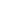 01.02.03.04.